Schüler- Homeoffice- Plan		Grundschule Bottendorf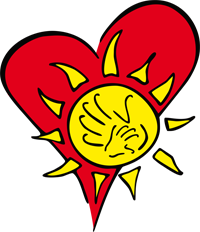 Woche vom  16.03.20 bis 20.03.20		Klasse: 3aViel Spaß und Erfolg beim Üben wünscht dir deine Klassenlehrerin!WochentagDeutsch√Mathematik√HS√MontagDienstagWörter mit h am SilbenanfangSpb S. 76 Nr. 1,2Rb S. 73 Nr. 1,2KyffhäuserkreisErstelle eine Mappe!Folgende Inhalte solltest du beachten:Wappen und Bedeutungaktuelle Fakten und ZahlenKreisstadtIndustrie, LandwirtschaftFlüsse, Seen, HöhenzügeTraditionenSagen, GeschichtenGestalte deinen Hefter!MittwochWörter mit h am SilbenanfangSpb S. 76 Nr. 3,4Rb S. 73 Nr. 3a-cKyffhäuserkreisErstelle eine Mappe!Folgende Inhalte solltest du beachten:Wappen und Bedeutungaktuelle Fakten und ZahlenKreisstadtIndustrie, LandwirtschaftFlüsse, Seen, HöhenzügeTraditionenSagen, GeschichtenGestalte deinen Hefter!DonnerstagKV 48 Nr. 1,2Ah S. 57 Nr. 2KyffhäuserkreisErstelle eine Mappe!Folgende Inhalte solltest du beachten:Wappen und Bedeutungaktuelle Fakten und ZahlenKreisstadtIndustrie, LandwirtschaftFlüsse, Seen, HöhenzügeTraditionenSagen, GeschichtenGestalte deinen Hefter!FreitagKV 48 Nr. 3,4Ah S. 57 Nr. 3KyffhäuserkreisErstelle eine Mappe!Folgende Inhalte solltest du beachten:Wappen und Bedeutungaktuelle Fakten und ZahlenKreisstadtIndustrie, LandwirtschaftFlüsse, Seen, HöhenzügeTraditionenSagen, GeschichtenGestalte deinen Hefter!Das geht immerWörter der Wortleiste übenAdjektive steigern1x1 übenKyffhäuserkreisErstelle eine Mappe!Folgende Inhalte solltest du beachten:Wappen und Bedeutungaktuelle Fakten und ZahlenKreisstadtIndustrie, LandwirtschaftFlüsse, Seen, HöhenzügeTraditionenSagen, GeschichtenGestalte deinen Hefter!BemerkungenKyffhäuserkreisErstelle eine Mappe!Folgende Inhalte solltest du beachten:Wappen und Bedeutungaktuelle Fakten und ZahlenKreisstadtIndustrie, LandwirtschaftFlüsse, Seen, HöhenzügeTraditionenSagen, GeschichtenGestalte deinen Hefter!